Отчёт о проведении мероприятий по «Всемирного дня борьбы с туберкулёзом в 2019 году: «Пора действовать»Аркасской ООШ С целью привлечения внимания учащихся и родителей школы  по профилактике туберкулёза  были проведены следующие мероприятия:1.в 8- 9 классах провели диктант на тему «Туберкулёз».2.В старших классах провели анкетирование на тему «Что ты знаешь про туберкулёз»3.Провели общешкольный урок здоровья.4.Провели лекцию с родителями , с педагогами на тему и с учащимися на тему «Туберкулёз»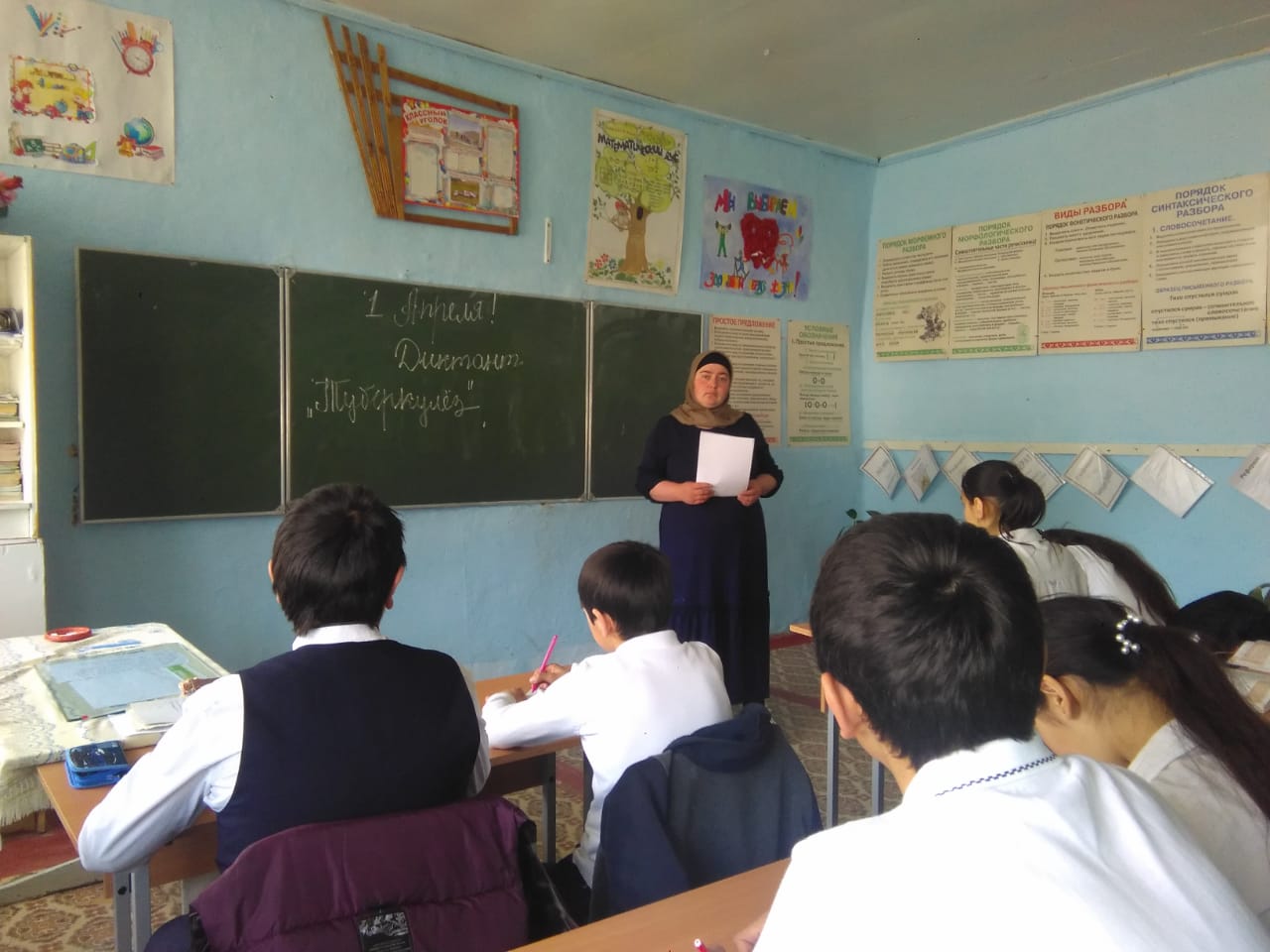 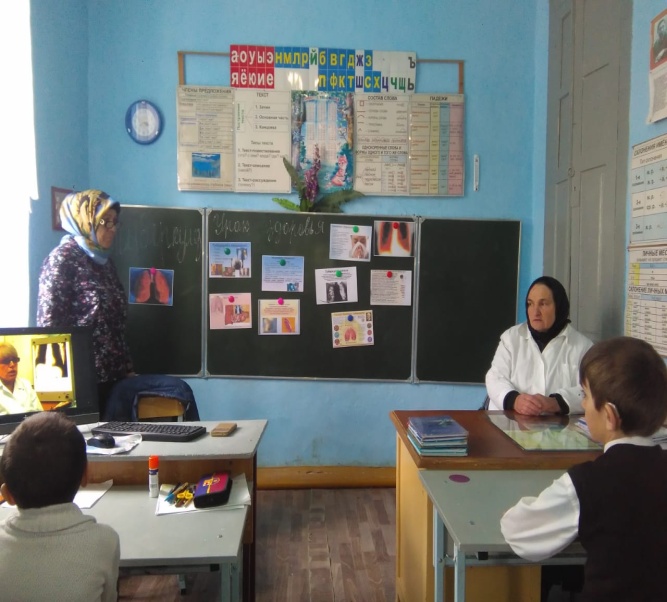 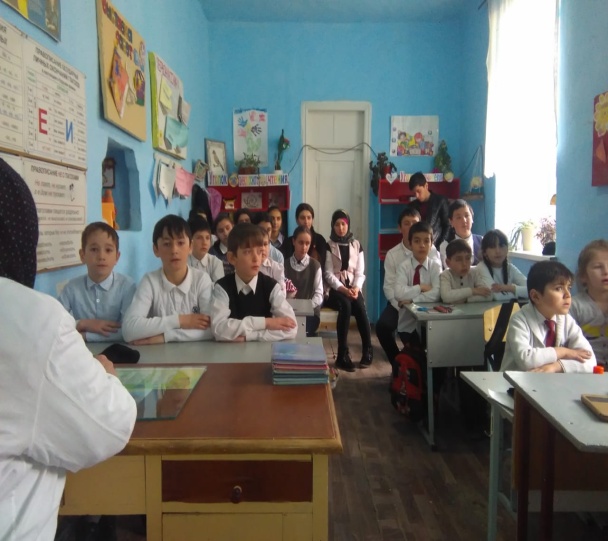 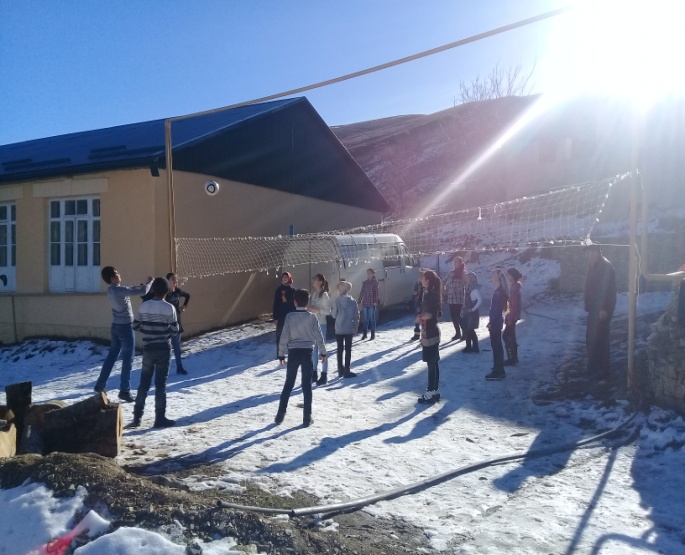 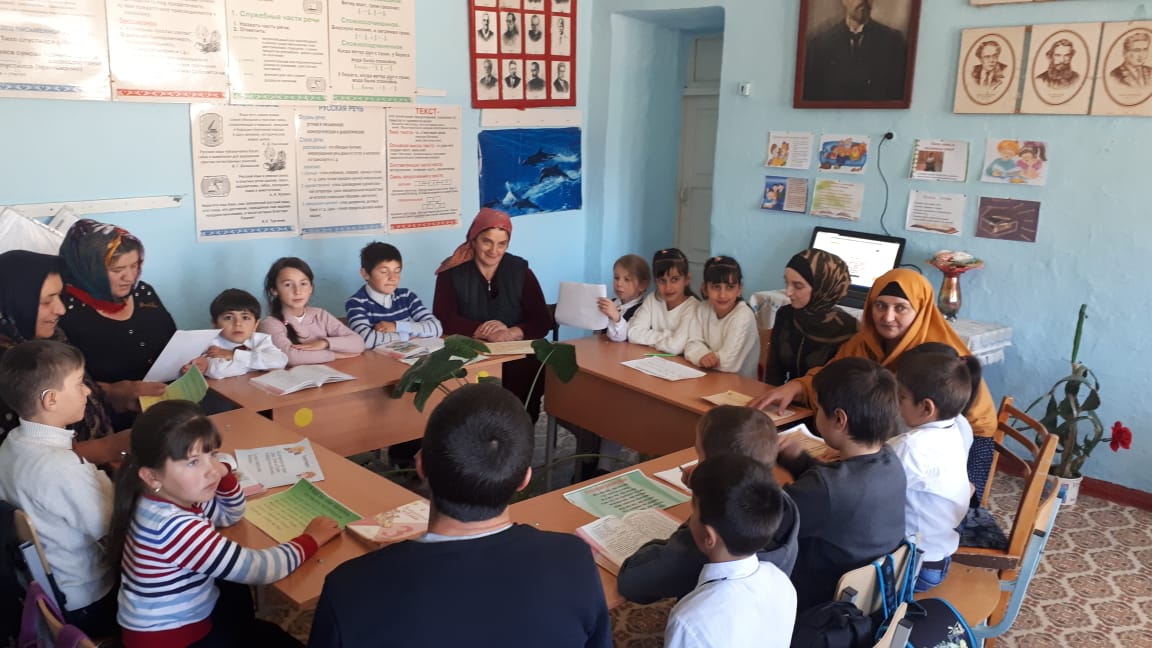 Соц педагог: Керимова З.М.